ANNEX I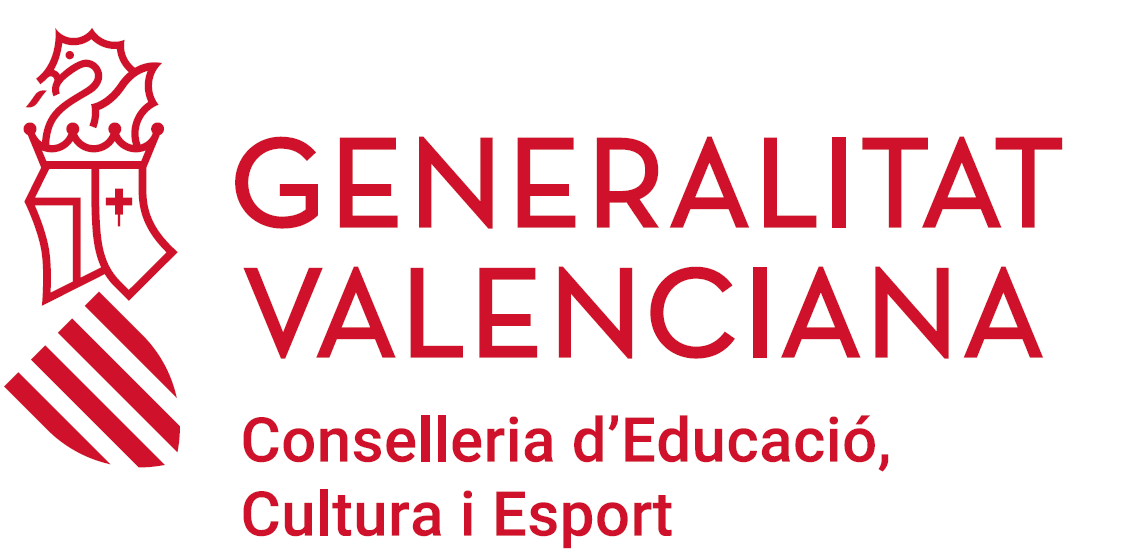 QÜESTIONARI D’AUTOAVALUACIÓ DE LA FUNCIÓ DOCENT	Aquest qüestionari s'ha elaborat amb la intenció de proporcionar un marc per a l'autoavaluació de la pràctica docent desenvolupada al llarg del curs 2022-2023 pel professorat amb vacant en centres públics per mitjà de comissió de serveis en el concurs de mèrits d'acord amb la Resolució de 12 de juliol de 2021 i amb la Resolució de 18 de maig de 2022, de la Direcció General de Personal Docent.	Aquest qüestionari suposa la font d'informació principal per avaluar l’exercici de les funcions i el desenvolupament específic del perfil del lloc corresponent a aquesta convocatòria durant el període de nomenament. Així doncs, es contemplen diverses dimensions o àmbits d'actuació que seran valorats en funció del lloc que s’ha ocupat:	Per a cadascuna de les dimensions que s'han de valorar es proposen diversos ítems. Els ítems estan redactats de forma que assenyalen actuacions concretes i poden ser valorats en una escala d'1 a 4 que indicarà la regularitat de les actuacions al llarg del curs:Les persones que desitgen continuar en les unitats especialitzades d’orientació  (UEO), únicament han d’omplir els apartats  A, B, C, D i H.L’apartat G és exclusiu de les persones que desitgen continuar en el CEEDCV. Aquestes persones també emplenaran la resta d’apartats.El personal docent general ha de emplenar tots els apartats excepte el G i hauran de triar l’apartat E.a) o E.b) segons si són membres o no del departament d’orientació.DADES DEL DOCENT / DE LA DOCENTNom:Cognoms:Codi Centre: Nom del centre:DNI:SOL·LICITA CONTINUAR EN EL LLOC ESPECÍFIC:SINOCONA. ConvivènciaCOMB. ComunicacióFORINC. Formació i innovació docentPARCOMD. Participació i compliment de la normativaPRACPEE. Pràctica pedagògicaa) personal docent Generalb) membres del departament d’orientacióTUTF. TutoriaGAUG. Gestió de l’aula virtual (Prof. CEEDCV)OBSERVACIÓH. Reflexió qualitativa4SempreMolt3SovintBastant2De vegadesPoc1MaiGensPer favor, pose una creu en el valor de l'escala que considere per a cadascun dels ítems A. CONVIVÈNCIAValoracióValoracióValoracióValoracióPer favor, pose una creu en el valor de l'escala que considere per a cadascun dels ítems A. CONVIVÈNCIA4321CON1. Aplica el Pla d'igualtat i convivència.CON2. Gestiona els incidents segons el protocol en les normes d’organització i funcionamentCON3. Mostra interés per mantindre bones relacions amb el personal docent i no docentCON4. Participa en activitats que afavoreixen la millora de les relacions interpersonals.CON5. Implementa programes de prevenció d'actituds discriminatòries.Valoració global:B. COMUNICACIÓValoracióValoracióValoracióValoracióB. COMUNICACIÓ4321COM1. Implica l'alumnat i les famílies en les activitats programades.COM2. Facilita informació a la resta de  l’equip educatiu sobre el context socioeducatiu i acadèmic de l'alumnat per planificar la resposta educativa.COM3. Utilitza diferents instruments (qüestionaris, protocols...) i procediments (enquestes, observacions…) per obtindre informació sobre les barreres contextuals i personals de l’alumnatCOM3. Ha establit contacte amb diferents agents externs de l’entorn socioeducatiu més pròxim vinculades a les necessitats de l’alumnat COM4. Informa l'alumnat i/o representants legals sobre tots els protocols  i programes que donen resposta a la diversitat de l’alumnat.COM5. Mostra una actitud proactiva en els plantejamentsValoració global:C. FORMACIÓ I INNOVACIÓ DOCENTValoracióValoracióValoracióValoracióC. FORMACIÓ I INNOVACIÓ DOCENT4321FORIN1. Proposa i participa en activitats de formació FORIN2. Forma part i intervé activament en equips de treball que tenen com a objectiu la recerca, l'elaboració de materials específics i la innovació educativa: grups de treball, seminaris o projectes d'investigació innovació i inclusió educativa.FORIN3. Comparteix experiències docents innovadores amb la resta del professorat a fi de dinamitzar els processos de formació, innovació docent i millora de la qualitat educativa.FORIN4. Aplica una metodologia innovadora basada en una didàctica actualitzada i en un coneixement i un ús adient de les tecnologies de la informació i la comunicació.FORIN5. Avalua l'impacte de la seua intervenció docent i la progressió del procés d'ensenyament i aprenentatge realitzada per l'alumnat i incorpora aquesta reflexió a la millora de la pràctica docent.FORIN6. Participa en la convocatòria de projectes d'investigació i innovació educativa de l'Administració.Valoració global:D. PARTICIPACIÓ I COMPLIMENT DE LA NORMATIVAValoracióValoracióValoracióValoracióD. PARTICIPACIÓ I COMPLIMENT DE LA NORMATIVA4321PARCOM1. Aplica la normativa educativa general i específica relativa al tipus d’ensenyament en què desenvolupa la seua tasca docent.PARCOM2. Realitza els tràmits administratius pertinents derivats de la seua funció com a docent segons la normativa vigent (control d’assistència, informe, actes ...).PARCOM3. Aplica els acords adoptats en els òrgans col·legiats i de coordinació docent.PARCOM4. Participa i col·labora activament en equips de gestió, coordinació i treball amb actitud oberta, crítica i participativa.PARCOM5. Treballa activament en equip amb altres professionals i agents educatius identificant oportunitats de millora i compartint el desenvolupament de pràctiques efectives.PARCOM6. Participa en la realització del seguiment de la tasca dels equips educatius i de l’avaluació dels programes autoritzats.Valoració global:E. PRÀCTICA PEDAGÒGICA   a) personal docent generalValoracióValoracióValoracióValoracióE. PRÀCTICA PEDAGÒGICA   a) personal docent general4321PRACPE1. Programa el currículum des d'un punt de vista inclusiu, tenint en compte les diferents capacitats, interessos i motivacions de l'alumnat i els seus contextos naturals, establint metes i objectius d'aprenentatge coherents amb la documentació rellevant del curs, els marcs curriculars i la política escolar.PRACPE2. Utilitza, de forma accessible i coherent, amb la metodologia i estratègies d'ensenyament, varietat de materials didàctics adequats a les necessitats de l'alumnat.PRACPE3. Facilita diferents formes o maneres de producció perquè l’alumnat puga respondre amb èxit a les tasques que es plantegenPRACPE4. Adequa el procés d'avaluació a les necessitats educatives individuals i específiques de l'alumnat i el seu context  amb la finalitat d’establir judicis fonamentats sobre l'aprenentatge de forma flexible, reflexiva i coherent.PRACPE5. Utilitza diferents instruments i procediments d'avaluació contextualitzats i coherents amb els objectius, amb els continguts i amb la metodologia d'ensenyament i aprenentatge tenint en compte les possibles adaptacions personalitzades de la programació docent.PRACPE6. Orienta l'alumnat en els aspectes acadèmics, educatius, professionals i cívics basant-se en la informació obtinguda de les avaluacions.PRACPE7. Participa en les reunions de l’equip educatiu i de l’equip d’orientació educativa o departament d’orientació PRACPE8. Planifica , coordina i participa a les reunions o entrevistes amb les famílies per  orientar sobre les característiques i desenvolupament integral dels seus fills/es.Valoració global:.E. PRÀCTICA PEDAGÒGICA b) membres del departament d’orientacióValoracióValoracióValoracióValoracióE. PRÀCTICA PEDAGÒGICA b) membres del departament d’orientació4321PRACPE1. Aporta propostes dins del Pla d'Actuació, després de la corresponent valoració i identificació de necessitats educatives.PRACPE2. Revisa i fa seguiment de les propostes de plans d'actuació establides, en cursos anteriors o en l'actual.PRACPE3. Realitza entrevistes individuals amb els tutors/es per a orientar el desenvolupament dels plans actuació a partir de l'informe psicopedagògic.PRACPE4 Realitza entrevistes individuals amb l'alumnat a causa dels seus problemes d'adaptació o ajust personal.PRACPE5. Facilita reunions grupals  amb els tutors/es per a assessorar-los en la seua acció tutorial, acompanyament i programes del centre (convivència, acollida, absentisme, etc).PRACPE6. Aporta propostes i fa seguiment en les reunions realitzades amb l’equip directiu en temes d'orientació, atenció a la diversitat, pla d'acció tutorial, programes d'absentisme i altres de la meua competència.PRACPE7. Participa en reunions o entrevistes amb altres especialistes o organismes (sanitat, serveis socials, etc) per a dissenyar, desenvolupar o coordinar programes o accions destinades a l'alumnat del centre o les seues famílies.Valoració global:.F. TUTORIAValoracióValoracióValoracióValoracióF. TUTORIA4321TUT1. Desenvolupa les activitats programades dins del Pla d'Acció Tutorial.TUT2. Fa seguiment i propostes de millora de les activitats programades dins del Pla d'Acció Tutorial.TUT3. Coordina la intervenció del personal de l’equip educatiu que atén el seu grupValoració global:G.  GESTIÓ DE L’AULA VIRTUAL (Prof. CEEDCV)ValoracióValoracióValoracióValoracióG.  GESTIÓ DE L’AULA VIRTUAL (Prof. CEEDCV)4321GAU1. Utilitza un llenguatge inclusiu, que facilite  l’accés als aprenentatges de tot l’alumnat.GAU2. Facilita a l’aula virtual normes de comportament i seguretat en l’ús de les eines informàtiques.GAU3. Informa l’alumnat sobre el funcionament de l’aula virtual de la matèria o mòduls al seu càrrec així com de l’horari de les tutories individuals   i col·lectives.GAU4. El contingut de l’aula es presenta d’una manera estructurada i seqüencialitzada.                                                                                                                                        GAU5.Informa del contingut de la programació didàctica i especialment dels criteris d’avaluació i qualificació.GAU6. Planifica els continguts de cada unitat didàctica indicant els mínims exigibles i les activitats a realitzar, la temporització, el tipus d’activitats, si aquestes són o no avaluables o autoavaluables i n'incorpora el solucionari.GAU7. Els materials didàctics són d’elaboració pròpia i de qualitat, en el sentit de pertinència i rellevància de la font d’informació respectant els drets d’autor i imatges lliures.Valoració global:H. REFLEXIÓ QUALITATIVA1. Observacions sobre les respostes anteriors.2. Tenint en compte la metodologia que fa servir en la pràctica docent, quin canvi considera que podria ser necessari? Quins avantatges tindria per a l'alumnat i/o per a vosté aquest canvi?3. Com sap que la seua pràctica professional té impacte a l’aula i als centres educatius ?4. Ha trobat dificultats i/o entrebancs al centre de treball per desenvolupar la seua pràctica docent de la manera que l'havia concebuda? En cas que la resposta siga afirmativa, especifique quines.5) Com a conseqüència de les seues pràctiques i actuacions al centre haurà detectat quines són les dificultats que troba en el desenvolupament de la tasca que realitza. Fent referència a aquestes dificultats, quina formació específica considera que necessitaria i que caldria proposar a l'equip docent amb què ha treballat?